Сумын Засаг даргын 2023 оны  сарын .....өдрийн А/...тоот захирамжийн нэгдүгээр хавсралтСЭРГЭЛЭН  СУМЫН 2023-2024 ОНЫ МАЛ АЖ АХУЙН ӨВӨЛЖИЛТИЙН БЭЛТГЭЛ АЖЛЫН ТӨЛӨВЛӨГӨӨТӨЛӨВЛӨГӨӨ БОЛОВСРУУЛСАН:ХААТ-ИЙН МЭРГЭЖИЛТЭН                       Л.САНСАРЦЭЦЭГТАНИЛЦСАН:ЗДТГ-ЫН ДАРГА                     Л.ДАШЛХАГВАСЭРГЭЛЭН  СУМЫН 2023-2024 ОНЫ МАЛ АЖ АХУЙНӨВӨЛЖИЛТИЙН БЭЛТГЭЛ АЖЛЫН ТӨЛӨВЛӨГӨӨНИЙ БИЕЛЭЛТХЭРЭГЖИЛТ ГАРГАСАН:ХААТ-ИЙН МЭРГЭЖИЛТЭН                         Л.САНСАРЦЭЦЭГТАНИЛЦСАН: ЗДТГ-ЫН ДАРГА                     Л.ДАШЛХАГВАХААТ-ИЙН МЭРГЭЖИЛТЭН Л.САНСАРЦЭЦЭГИЙН3 ДУГААР УЛИРАЛД ХИЙСЭН АЖЛЫН ТОВЧ ТАЙЛАН2023.09.26                                                                                                                                     Эрдэнэ-уул	ГАЗАР ТАРИАЛАН, БЭЛЧЭЭРИЙН БОДЛОГЫН ХҮРЭЭНД: Монгол экологийн бордоо ХХК-тай хамтран ажиллаж 32 нэгж талбараас хөрсний агрохимийн шинжилгээний дээж авч талбай тус бүр дээр Хөрсний агрохимийн шинжилгээний дүн бордох зөвлөмж 5 хуудас бүхий гарын авлага материалыг боловсруулан өгсөн.Тариалалт хийж байгаа иргэн, ААН-ын мэдээллийг нэг бүрчлэн цахим мэдээллийн санд оруулсан.8 дугаар сард бэлчээрийн фотомоноторингийн судалгаа хийгдсэн. Гарын авлага материалын боловсруулалт хийгдэж байгааСумын Засаг даргын 2023 оны 09 сарын 08-ны өдрийн А/1056 тоот захирамжаар ургацын штабын захирамж гаргаж 7 хоног бүрийн Лхагва гарагт аймгийн хүнс ХААГ мэдээ өгч ажиллаж байна. Одоогийн байдлаар хүнсний ногоо 89 тн хураан авч ургац хураалт 50 хувьтай явагдаж байна. Цаг уурын нөхцөл байдлаас шалтгаалж ургац хураалт удаашралтай явагдаж байна.Цаг агаарын нөхцөл байдлын мэдээг цаг тухай бүр сумын ЗДТГ-ын фейж хуудас болон багууд, тариаланчдын  фейж хуудсанд тогтмол мэдээллэн ажиллаж байна.МАЛ АЖ АХУЙН БОДЛОГЫН ХҮРЭЭНД:Сумын Засаг даргын  2023 оны 08 дугаар сарын 07-ны өдрийн А/959 тоот захирамжаар Мал аж ахуйн өвөлжилтийн бэлтгэл ажлыг хангах ажлын хэсэг, 4 зорилтын хүрээнд 15 хэрэгжүүлэх төлөвлөгөөг батлуулан хэрэгжилтийг ханган хэрэгжилт 70 хувьтай хангагдсан байна. Сумын аюулгүйн нөөцөд 1000 боодол ногоон тэжээл, 40 тн үйлдвэрийн тэжээл татахаар төлөвлөж, УБ гурил ХХК-аас 40 тн тэжээл авахаар төлбөр тооцоог хийлээ.Мөн малчин болон мал бүхий иргэдэд үйлдвэрийн үнээр 40 тн тэжээлийг тээврийн зардалгүй нийлүүлэх ажлыг зохион байгуулж байна.Багийн түвшинд 1-р баг УБ гурил ХХК-аас 40 тн тэжээл үйлдвэрийн үнээр авч малчидынхаа өвөлжилтийн бэлтэл ажлыг хангасан. Мөн багийн түвшинд 765 тн өвс, 160 тн үйлдвэрийн тэжээл татан авсан мэдээтэй байна. Өвөлжилтийн бэлтгэл ажил үргэлжилж байна. 	 ОЛОН НИЙТИЙН АРГА ХЭМЖЭЭ:Сумын наадам болон аймаг үүсгэн байгуулагдсан түүхт 100 жилийн ой, малчдын эрүүл мэндийн өдөрлөгийн  арга хэмжээнд ёслол хүндэтгэлийн гэрийн зохион байгуулалтын арга хэмжээг холобгдох мэргэжилтнүүдийн хамтаар хариуцан ажилласан.Өдөрлөгийн үеэр УБ хотоос нарийн мэргэжлийн эмч нар ирж үзлэг, шинжилгээ хийсэн. Үзлэг 2023.09.09-10-ны өдрүүдэд Төв аймаг, Сэргэлэн суманд зохион байгуулагдсан. Үүнд:дотор- 48 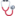 зүрх судас- 46мэдрэл- 49зүрхний цахилгаан бичлэг- 45арьс харшил- 12хөдөлмөр засал- 12нүд- 64хүүхэд- 21үе мөч- 11Эхо- 73шүд - 106хавдар- 34био энерги - 48эмэгтэйчүүд - 56 иргэн нийт давхардсан тоогоор 625 иргэн үзлэгт хамрагдаж зөвлөгөө авсан байна.ТАЙЛАН БИЧСЭН:ХААТ-ЫН МЭРГЭЖИЛТЭН               Л.САНСАРЦЭЦЭГТАНЛЦСАН:ЗДТГ-ЫН ДАРГА:                   Л.ДАШЛХАГВА№Зохион байгуулах арга хэмжээХийж гүйцэтгэх хугацааХариуцах эзэн12023-2024 оны мал аж ахуйн өвөлжилтийн бэлтгэл ажлын төлөвлөгөө гарган, зохион байгуулах хүлээн авах ажлын хэсгийг томилж хэрэгжилтийг хангуулж ажиллах 8 сард ЗДТГ,ХААТасаг, МЭТ, Багийн засаг дарга нар 2Төлөвлөгөөний дагуу БЗД нарт үүрэг даалгавар өгч малчин өрхийн өвөлжилтийн бэлтгэлийг эртнээс хангуулах ажлыг зохион байгуулж малчин өрх бүрийг үүрэгжүүлнэ 7-9 сард ЗДТГ, ХААТасаг, МЭТ,Багийн засаг дарга нар3Бэлчээрийн даацын судалгаа гаргаж, цаг хүндэрсэн үед ашиглах отрын бүс нутгийг гаргаж хамгаалах арга хэмжээ авах 8 сард ХААТ, МЭТ Газрын даамал, Багийн дарга нар , 42023-2024 онд Сумын өвс тэжээлийн аюулгүй нөөцөд шаардлагатай өвс тэжээл нөөцлөх ажлыг зохион байгуулах ААН, иргэдтэй гэрээ байгуулахЖилдээ Засаг дарга, ЗДО, ЗДТГ5Малчдыг эрүүл мэндийн үзлэг оношилгоо, шинжилгээ даатгалд хамруулж, зайлшгүй шаардлагатай эмийн нөөц бүрдүүлэх ажлыг зохион байгуулахЖилдээСумын ЭМТ, Сумын ЗДТГ, Багийн Засаг дарга нар6Цаг хүндэрсэн үед малчид иргэдэд цаг агаарын яаралтай мэдээ болон гамшигт үзэгдлийн мэдээг хугацаа алдалгүй хүргэх Тухай бүрБагийн засаг дарга, сумын онцгой комисс7Малчдыг цаг хүндэрсэн үед малчид шаардагдах дулаан хувцас, хоол хүнс түлээ түлш зэргийг хангалттай бэлтгэх талаар байнга анхааруулж сэрэмжлүүлэх ажлыг зохион байгуулах Багийн Засаг дарга нар, МЭТ, ХААТМАЛЧДЫН ӨӨРСДИЙН ХУВИЙН БЭЛТГЭЛ ХАНГУУЛАХ ЧИГЛЭЛЭЭРМАЛЧДЫН ӨӨРСДИЙН ХУВИЙН БЭЛТГЭЛ ХАНГУУЛАХ ЧИГЛЭЛЭЭРМАЛЧДЫН ӨӨРСДИЙН ХУВИЙН БЭЛТГЭЛ ХАНГУУЛАХ ЧИГЛЭЛЭЭРМАЛЧДЫН ӨӨРСДИЙН ХУВИЙН БЭЛТГЭЛ ХАНГУУЛАХ ЧИГЛЭЛЭЭР1Малчин мал бүхий өрхүүдэд тухайн жил бэлтгэх өвс тэжээлийн ногдол даалгавар бүрэн хангуулж хүлээн авах 8-10 сард ХААТасаг , Багийн засаг дарга 2Малчин бүр өөрийн эрүүл мэндээ хамгаалах арга хэмжээг авч  эрүүл мэндийн үзлэг, ЭМД-д хамрагдаж шаардлагатай эмийн нөөц  бүрдүүлэх Жилдээ НЭМТөв, Нийгмийн даатгалын байцаагч, Багийн засаг дарга нар 3Малчин бүр мал аж ахуйн тоноглол багаж хэрэцээ бүрэн хангах Жилдээ Малчин мал бүхий өрх 4Сумын өвс тэжээлийн аюулгүй нөөцөд шаардлагатай өвс тэжээл нөөцлөх ажлыг зохион байгуулах ААН, иргэдтэй гэрээ байгуулах9-10- р сардЗД, ЗДТГХАДЛАН БЭЛТГЭЛ, ХУДАГ УСТ ЦЭГ, МАЛЫН ХАШАА ХОРОО, БЭЛЧЭЭР ХАМГААЛАХХАДЛАН БЭЛТГЭЛ, ХУДАГ УСТ ЦЭГ, МАЛЫН ХАШАА ХОРОО, БЭЛЧЭЭР ХАМГААЛАХХАДЛАН БЭЛТГЭЛ, ХУДАГ УСТ ЦЭГ, МАЛЫН ХАШАА ХОРОО, БЭЛЧЭЭР ХАМГААЛАХХАДЛАН БЭЛТГЭЛ, ХУДАГ УСТ ЦЭГ, МАЛЫН ХАШАА ХОРОО, БЭЛЧЭЭР ХАМГААЛАХ1Малчин өрх бүрээр өвөл хаврын улиралд хүрэлцэхүйц хэмжээний өвс тэжээл бэлтгүүлэх 8-10 сард Багийн засаг дарга, малчин мал бүхий өрх 2Бэлчээрийн ургац зуншлагын байдалд үнэлгээ дүгнэлт хийж бэлчээрийн ургамлын ургацыг тогтоох ажлыг хийж дүгнэлт гаргах 8-9 сард ХААТ-ийн мэргэжилтэн Газрын даамал, Багийн дарга нар , БОМэргэжилтэнОТОР НҮҮДЭЛ ХИЙХ БҮС НУТГИЙГ ХАМГААЛАХ, МАЛ ЭМНЭЛЭГИЙН АЖИЛ ҮЙЛЧИЛГЭЭНИЙ ЧИГЛЭЛЭЭРОТОР НҮҮДЭЛ ХИЙХ БҮС НУТГИЙГ ХАМГААЛАХ, МАЛ ЭМНЭЛЭГИЙН АЖИЛ ҮЙЛЧИЛГЭЭНИЙ ЧИГЛЭЛЭЭРОТОР НҮҮДЭЛ ХИЙХ БҮС НУТГИЙГ ХАМГААЛАХ, МАЛ ЭМНЭЛЭГИЙН АЖИЛ ҮЙЛЧИЛГЭЭНИЙ ЧИГЛЭЛЭЭРОТОР НҮҮДЭЛ ХИЙХ БҮС НУТГИЙГ ХАМГААЛАХ, МАЛ ЭМНЭЛЭГИЙН АЖИЛ ҮЙЛЧИЛГЭЭНИЙ ЧИГЛЭЛЭЭР1Байгаль цаг агаарын бэрхшээлийн улмаас мал аж ахуйн өвөлжилт, хаваржилтанд хүндрэл учирч болзошгүй нөхцөлөөс урьдчилан сэргийлэх зорилгоор отор нүүдлийг  оновчтой зохион байгуулах оторт явах өрх малын судалгааг гарган аймгийн ХХААГ, МЭГ-т мэдээлэх Жилдээ ХАА-н тасаг, МЭТ, ЗДТГ, БЗДарга 2Бэлчээрийн даац хүрэлцээ хангалтгүй, өөрийн орон нутагтаа өвөлжиж, хаваржих боломжгүй өөр сумд оторлох өрх, малын төрөл, тоог нарийвчлан гаргаж судалгааг гарган аймгийн ХХААГ, МЭГ-т хүргүүлэх Жилдээ ХАА-н тасаг, МЭТ, Багийн ИНХ, Багийн засаг дарга 3Мал эмнэлэгийн урьдчилан сэргийлэх арга хэмжээнд угаалга, тарилга, туулгалт, халдваргүйжилтийн ажлыг чанартай зохион байгуулж, вакцинд малыг бүрэн хамруулж эрүүлжүүлэх арга хэмжээ авах  5-11 сард МЭТасаг, МЭҮН-үүд №Зохион байгуулах арга хэмжээ Зохион байгуулсан ажилБиелэлт 12023-2024 оны мал аж ахуйн өвөлжилтийн бэлтгэл ажлын төлөвлөгөө гарган, зохион байгуулах хүлээн авах ажлын хэсгийг томилж хэрэгжилтийг хангуулж ажиллах Сумын Засаг даргын 2023 оны 08 дугаар сарын 07-ны өдрийн А/959 тоот захирамжийн нэгдүгээр хавсралтаар төлөвлөгөө батлуулан ажиллаж байна1002Төлөвлөгөөний дагуу БЗД нарт үүрэг даалгавар өгч малчин өрхийн өвөлжилтийн бэлтгэлийг эртнээс хангуулах ажлыг зохион байгуулж малчин өрх бүрийг үүрэгжүүлнэ  Мал аж ахуйн өвөлжилтийг малчны хотонд хангуулах шалгуур үзүүлэлтийн хүрээнд малчдыг өвөлжилтийн бэлтгэл хангуулах тал дээр анхаарч ажиллах үүрэг даалгавар өгч ажиллаж байна. /тайланг хавсаргав/Улаанбаатар гурил ХХК-аас 80 тн үйлдвэрийн тэжээлийг татан авч малчин болон мал бүхий иргэдэд нэмэгдэлгүй үйлдвэрийн үнээр борлуулсан. Мөн 35 малчин өрхөд давуу эрхээр тариалангийн газар 255 га газрыг эзэмшүүлж малын тэжээлийн ургамал тариалуулж  1785тн малын ногоон тэжээл хураан авсан.1003Бэлчээрийн даацын судалгаа гаргаж, цаг хүндэрсэн үед ашиглах отрын бүс нутгийг гаргаж хамгаалах арга хэмжээ авах Бэлчээрийн даац фотомоноторинг хийсэн. Бэлчээрийн даац хангалттай хүрэлцэхүйц гэж гарсан.7042022-2023 онд шаардлагатай өвс, ногоон  тэжээлийг өөрийн орон нутгийн иргэдийн хэрэгцээг хангах талаар, иргэд, ААН-тэй гэрээ байгуулах  Сумын аюулгүйн нөөцөд 40 тн өвс, 80 тн үйлдвэрийн тэжээл татан төвлөрүүлсэн.1005Аймгийн ИТХ-ын 2011 оны 32 тоот тогтоолоор батлагдсан “Мал аж ахуйн өвөлжилтийг хангуулах ажлыг зохион байгуулж дүн мэдээг 10-р сарын 20-ны дотор нэгтгэж холбогдох газарт хүргэхМал өвөлжилтийн цаг үеийн мэдээ мэдээлийг аймгийн ХХААГ-т тогтмол өгч ажиллаж байна.  Өвөлжилтийн бэлтгэл ажлын тайланг гаргаж 10 сарын 25-ны өдөр аймгийн ХХААГ-т хүргүүлсэн. 1006Малчдыг эрүүл мэндийн үзлэг оношилгоо, шинжилгээ даатгалд хамруулж, зайлшгүй шаардлагатай эмийн нөөц бүрдүүлэх ажлыг зохион байгуулахЖил бүр орон нутгийн зүгээс зохион байгууллагддаг эрүүл мэндийн нээлттэй өдөрлөгт малчид, мал бүхий өрхийн иргэд бүрэн хамрагдсан. Өдөрлөгийн үеэр УБ хотоос нарийн мэргэжлийн эмч нар ирж үзлэг, шинжилгээ хийсэн. Үзлэг 2023.09.09-10-ны өдрүүдэд Төв аймаг, Сэргэлэн суманд зохион байгуулагдсан. Үүнд:дотор- 48 зүрх судас- 46мэдрэл- 49зүрхний цахилгаан бичлэг- 45арьс харшил- 12хөдөлмөр засал- 12нүд- 64хүүхэд- 21үе мөч- 11Эхо- 73шүд - 106хавдар- 34био энерги - 48эмэгтэйчүүд - 56 иргэн нийт давхардсан тоогоор 625 иргэн үзлэгт хамрагдаж зөвлөгөө авсан байна. 1007Малчдыг цаг хүндэрсэн үед малчид шаардагдах дулаан хувцас, хоол хүнс түлээ түлш зэргийг хангалттай бэлтгэх талаар байнга анхааруулж сэрэмжлүүлэх ажлыг зохион байгуулахБагийн Засаг дарга нар малчдын өвөлжилтийн бэлтгэл хангуулах ажлыг цаг тухай бүр багийн фейс фейж хуудас, БИНХ-аар мэдээ мэдээллэлийг өгч, сар бүр багийн өрхийн 30-40 хувиар биечлэн орж нөхцөл байдалтай танилцаж ажиллаж байна. Мөн ЗДТГ-аас хамтарсан ажлын хэсэг гарч улирал бүр багуудаар тойрч сум орон нутгаас хэрэгжүүлж буй ажил арга хэмжээг танилцуулж, иргэдийн санал бодлыг сонсож үйл ажиллагаандаа хэрэгжүүлэн ажиллаж байна.  Болзошгүй эрсдэлийг даван туулахын тулд зарим багууд нэгдсэн журмаар гурлын үйлдвэртэй ярьж үйлдвэрийн тэжээлийг татан төвлөрүүлэх ажлыг зохион байгуулсан. Нэг цэгийн үйлчилгээгээр давхардсан тоогоор 470 гаруй, явуулын үйлчилгээгээр 400 гаруй малчинд хүрч үйлчилсэн.100Малчдын өөрсдийн хувийн бэлтгэл хангуулах чиглэлээрМалчдын өөрсдийн хувийн бэлтгэл хангуулах чиглэлээрМалчдын өөрсдийн хувийн бэлтгэл хангуулах чиглэлээрМалчдын өөрсдийн хувийн бэлтгэл хангуулах чиглэлээр1Малчин мал бүхий өрхүүдэд тухайн жил бэлтгэх өвс тэжээлийн ногдол даалгавар бүрэн хангуулж хүлээн авах Иргэд 815 тн өвс, ногоон тэжээл 450 тн үйлдвэрийн тэжээл худалдан авч нөөцөлсөн нь 85 хувьтай байна. Өвөлжилтийн бэлтгэл хангах өвс, тэжээлээ татан төвлөрүүлэх ажил үргэлжилж байна. 702Малчин бүр өөрийн эрүүл мэндээ хамгаалах арга хэмжээг авч  эрүүл мэндийн үзлэг, ЭМД-д хамрагдаж шаардлагатай эмийн нөөц  бүрдүүлэх Сумын ЭМТ-д Цусны дэлгэрэнгүй, шээсний шинжилгээ, элэгний ВС вирус, дох, тэмбүү, цусанд дахь сахарын шинжилгээ хийж, үзлэгт хамруулан ажиллаж байна давхардсан тоогоор 2400 иргэн хамрагдсан. Хөнгөлттэй эмийн үйлчилгээг малчид тогтмол авч хэрэгжүүлж байна, үүнд давхардсан тоогоор  475гаруй хүн хамрагдсан.1003Малчин бүр мал аж ахуйн тоноглол багаж хэрэцээ бүрэн хангах Малчдад мал аж ахуйн тоног хэрэгсэл хэрэгцээгээ бүрэн хангах талаар багийн Засаг дарга нар зөвлөмж хүргэн ажиллаж байна. 428 малчин болон мал бүхий иргэд мал аж ахуйн тоног хэрэгсэл, өөрсдийн хэрэгцээгээ бүрэн хангасан.1004Сумын өвс тэжээлийн аюулгүй нөөцөд шаардлагатай өвс тэжээл нөөцлөх ажлыг зохион байгуулах ААН, иргэдтэй гэрээ байгуулах Сумын аюулгүйн нөөцөд 80 тн өвс, 80 тн үйлдвэрийн тэжээл нөөцөлсөн90Хадлан бэлтгэл, худаг уст цэг, малын хашаа хороо, бэлчээр хамгаалахХадлан бэлтгэл, худаг уст цэг, малын хашаа хороо, бэлчээр хамгаалахХадлан бэлтгэл, худаг уст цэг, малын хашаа хороо, бэлчээр хамгаалахХадлан бэлтгэл, худаг уст цэг, малын хашаа хороо, бэлчээр хамгаалах1Малчин өрх бүрээр өвөл хаврын улиралд хүрэлцэхүйц хэмжээний өвс тэжээл бэлтгүүлэх Малчин болон мал бүхий иргэд 815 тн хадлан, 25 тн гар тэжээл, 450 тн үйлдвэрийн тэжээл, 1785 тн ногоон тэжээл  бэлтгэсэн.  1002Бэлчээрийн ургац зуншлагын байдалд үнэлгээ дүгнэлт хийж бэлчээрийн ургамлын ургацыг тогтоох ажлыг хийж дүгнэлт гаргах 9 сард бэлчээрийн фото моноторинг хийгдсэн. Боловсруулалтын ажил хийгдэж байна. Гар дээр матеирал ирээгүй байна70Отор нүүдэл хийх бүс нутгийг хамгаалах, мал эмнэлэгийн ажил үйлчилгээний чиглэлээрОтор нүүдэл хийх бүс нутгийг хамгаалах, мал эмнэлэгийн ажил үйлчилгээний чиглэлээрОтор нүүдэл хийх бүс нутгийг хамгаалах, мал эмнэлэгийн ажил үйлчилгээний чиглэлээрОтор нүүдэл хийх бүс нутгийг хамгаалах, мал эмнэлэгийн ажил үйлчилгээний чиглэлээр1Байгаль цаг агаарын бэрхшээлийн улмаас мал аж ахуйн өвөлжилт, хаваржилтанд хүндрэл учирч болзошгүй нөхцөлөөс урьдчилан сэргийлэх зорилгоор отор нүүдлийг  оновчтой зохион байгуулах оторт явах өрх малын судалгааг гарган ХХААГ, МЭГ-т мэдээлэх Аймаг дундын отрын бүс нутагт өвөлжих хаваржих малын захиалга ирүүлээгүй. Ихэнх малчид өөрийн орон нутагтаа өвөлжих төлөвлөгөөтэй байна. 702Бэлчээрийн даац хүрэлцээ хангалтгүй, өөрийн орон нутагтаа өвөлжиж, хаваржих боломжгүй өөр сумд оторлох өрх, малын төрөл, тоог нарийвчлан гаргаж судалгааг гарган аймгийн ХХААГ, МЭГ-т хүргүүлэх Багийн иргэдэд ухаалаг сурталчилгаа хийж  аймаг, орон нутгаас авч хэрэгжүүлж буй бодлого шийдвэрийг танилцуулж ажиллаж байна. 2023 оны фотомоноторингийн судалгаагаар бэлчээрийн даац хангалттай сайн гэсэн дүгнэлт гарсан. Багуудаас отроор өвөлжих, хаваржих малын  судалгаа ирүүлээгүй байна.703Мал эмнэлэгийн урьдчилан сэргийлэх арга хэмжээнд угаалга, тарилга, туулгалт, халдваргүйжилтийн ажлыг чанартай зохион байгуулж, вакцинд малыг бүрэн хамруулж эрүүлжүүлэх арга хэмжээ авах  Мал угааллаганд 89 мян толгой мал, вакцинжуулалтад давхардсан тоогоор 273 мян толгой, шимэгчтэх өвчнөөс урьдчилан сэргийлэх үйлчилгээнд 89.0 мянган толгой мал бүрэн хамрагдсан байна.  100Сумын дүн Сумын дүн 90